REQUISITOS PREVIOS A LA SUSTENTACIÓN DEL TRABAJO DE TITULACIÓN O EXAMEN DE GRADO CON ENFOQUE COMPLEXIVODETALLEDETALLECHECK LIST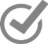 Secretaría         de carreraCHECK LISTSecretaría         de carreraDETALLEDETALLESINOHa tenido movilidad estudiantil. (Es SI, verifique los siguientes documentos de soporte): Ha tenido movilidad estudiantil. (Es SI, verifique los siguientes documentos de soporte): Movilidad de diferentes IES: Movilidad de diferentes IES: -Informe de coincidencias diferentes IES. (PAM-02-F-004. Proceso de homologación)-Informe de Comisión Académica diferentes IES (anexar el récord académico de la IES de origen, PAM-02-F-008. Proceso de homologación).-Resolución de aprobación de homologación por Consejo de Facultad-Informe jurídico de movilidades estudiantiles entre diferentes IES-Informe de coincidencias diferentes IES. (PAM-02-F-004. Proceso de homologación)-Informe de Comisión Académica diferentes IES (anexar el récord académico de la IES de origen, PAM-02-F-008. Proceso de homologación).-Resolución de aprobación de homologación por Consejo de Facultad-Informe jurídico de movilidades estudiantiles entre diferentes IES-Informe de coincidencias diferentes IES. (PAM-02-F-004. Proceso de homologación)-Informe de Comisión Académica diferentes IES (anexar el récord académico de la IES de origen, PAM-02-F-008. Proceso de homologación).-Resolución de aprobación de homologación por Consejo de Facultad-Informe jurídico de movilidades estudiantiles entre diferentes IES-Informe de coincidencias diferentes IES. (PAM-02-F-004. Proceso de homologación)-Informe de Comisión Académica diferentes IES (anexar el récord académico de la IES de origen, PAM-02-F-008. Proceso de homologación).-Resolución de aprobación de homologación por Consejo de Facultad-Informe jurídico de movilidades estudiantiles entre diferentes IES-Informe de coincidencias diferentes IES. (PAM-02-F-004. Proceso de homologación)-Informe de Comisión Académica diferentes IES (anexar el récord académico de la IES de origen, PAM-02-F-008. Proceso de homologación).-Resolución de aprobación de homologación por Consejo de Facultad-Informe jurídico de movilidades estudiantiles entre diferentes IES-Informe de coincidencias diferentes IES. (PAM-02-F-004. Proceso de homologación)-Informe de Comisión Académica diferentes IES (anexar el récord académico de la IES de origen, PAM-02-F-008. Proceso de homologación).-Resolución de aprobación de homologación por Consejo de Facultad-Informe jurídico de movilidades estudiantiles entre diferentes IES-Informe de coincidencias diferentes IES. (PAM-02-F-004. Proceso de homologación)-Informe de Comisión Académica diferentes IES (anexar el récord académico de la IES de origen, PAM-02-F-008. Proceso de homologación).-Resolución de aprobación de homologación por Consejo de Facultad-Informe jurídico de movilidades estudiantiles entre diferentes IES-Informe de coincidencias diferentes IES. (PAM-02-F-004. Proceso de homologación)-Informe de Comisión Académica diferentes IES (anexar el récord académico de la IES de origen, PAM-02-F-008. Proceso de homologación).-Resolución de aprobación de homologación por Consejo de Facultad-Informe jurídico de movilidades estudiantiles entre diferentes IESMovilidad de la misma IES:Movilidad de la misma IES:- Informe de coincidencias misma IES. (PAM-02-F-003.Proceso de homologación)- Informe de Comisión Académica misma IES (PAM-02-F-007. Proceso de homologación)- Resolución de aprobación de homologación por Consejo de Facultad- Informe de coincidencias misma IES. (PAM-02-F-003.Proceso de homologación)- Informe de Comisión Académica misma IES (PAM-02-F-007. Proceso de homologación)- Resolución de aprobación de homologación por Consejo de Facultad- Informe de coincidencias misma IES. (PAM-02-F-003.Proceso de homologación)- Informe de Comisión Académica misma IES (PAM-02-F-007. Proceso de homologación)- Resolución de aprobación de homologación por Consejo de Facultad- Informe de coincidencias misma IES. (PAM-02-F-003.Proceso de homologación)- Informe de Comisión Académica misma IES (PAM-02-F-007. Proceso de homologación)- Resolución de aprobación de homologación por Consejo de Facultad- Informe de coincidencias misma IES. (PAM-02-F-003.Proceso de homologación)- Informe de Comisión Académica misma IES (PAM-02-F-007. Proceso de homologación)- Resolución de aprobación de homologación por Consejo de Facultad- Informe de coincidencias misma IES. (PAM-02-F-003.Proceso de homologación)- Informe de Comisión Académica misma IES (PAM-02-F-007. Proceso de homologación)- Resolución de aprobación de homologación por Consejo de FacultadAsignaturas correspondientes al pensum de estudios por periodos académicos:(ubicar las asignaturas de forma secuencial de acuerdo a los periodos académicos recibidos por el estudiante e ir adicionando  en relación al pensum de estudios que corresponda).Asignaturas correspondientes al pensum de estudios por periodos académicos:(ubicar las asignaturas de forma secuencial de acuerdo a los periodos académicos recibidos por el estudiante e ir adicionando  en relación al pensum de estudios que corresponda).Asignaturas correspondientes al pensum de estudios por periodos académicos:(ubicar las asignaturas de forma secuencial de acuerdo a los periodos académicos recibidos por el estudiante e ir adicionando  en relación al pensum de estudios que corresponda).Asignaturas correspondientes al pensum de estudios por periodos académicos:(ubicar las asignaturas de forma secuencial de acuerdo a los periodos académicos recibidos por el estudiante e ir adicionando  en relación al pensum de estudios que corresponda).Primer periodo (20xx-20xx):Primer periodo (20xx-20xx):Primer periodo (20xx-20xx):Primer periodo (20xx-20xx):Asignatura NNAsignatura NNAsignatura NNAsignatura NNAsignatura NNAsignatura NN……Segundo periodo (20xx-20xx):Segundo periodo (20xx-20xx):Segundo periodo (20xx-20xx):Segundo periodo (20xx-20xx):Asignatura NNAsignatura NNAsignatura NNAsignatura NNAsignatura NNAsignatura NN……Tercer periodo (20xx-20xx):Tercer periodo (20xx-20xx):Tercer periodo (20xx-20xx):Tercer periodo (20xx-20xx):Asignatura NNAsignatura NNAsignatura NNAsignatura NNAsignatura NNAsignatura NN……Cuarto periodo (20xx-20xx):Cuarto periodo (20xx-20xx):Cuarto periodo (20xx-20xx):Cuarto periodo (20xx-20xx):Asignatura NNAsignatura NNAsignatura NNAsignatura NNAsignatura NNAsignatura NN……Cumplimiento de prácticas y/o PasantíasCumplimiento de prácticas y/o PasantíasCumplimiento de vinculación con la sociedadCumplimiento de vinculación con la sociedadRegistro de asistencia y seguimiento de tutorías (PAT-01-F-0008 Proceso de Titulación)Registro de asistencia y seguimiento de tutorías (PAT-01-F-0008 Proceso de Titulación)Certificado de tutor/a (PAT-01-F-010 Proceso Titulación).Certificado de tutor/a (PAT-01-F-010 Proceso Titulación).Nombre y cargo de quien verifica requisitos:…Título académico…NombresSecretaria/o CarreraFirma:          ----------------------------------Fecha:Fecha:Este espacio será de uso exclusivo de la secretaría de la carrera, previo a la sustentación del estudiante del trabajo de titulación o examen de grado con enfoque complexivo.Este espacio será de uso exclusivo de la secretaría de la carrera, previo a la sustentación del estudiante del trabajo de titulación o examen de grado con enfoque complexivo.Este espacio será de uso exclusivo de la secretaría de la carrera, previo a la sustentación del estudiante del trabajo de titulación o examen de grado con enfoque complexivo.Este espacio será de uso exclusivo de la secretaría de la carrera, previo a la sustentación del estudiante del trabajo de titulación o examen de grado con enfoque complexivo.